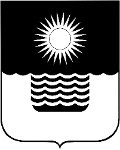 Р Е Ш Е Н И Е ДУМЫ МУНИЦИПАЛЬНОГО ОБРАЗОВАНИЯГОРОД-КУРОРТ ГЕЛЕНДЖИКот 29 июля 2016 года 		                                                                   № 458г. ГеленджикО внесении изменений в решение Думы муниципального образования город-курорт Геленджик от 25 декабря 2015 года №347 «Об утверждении Плана приватизации имущества муниципального образования город-курорт Геленджик на 2016 год» (в редакции решения Думы муниципального образования город-курорт Геленджик от 29 апреля 2016 года №431)В целях уточнения Плана приватизации имущества муниципального образования город-курорт Геленджик на 2016 год, с целью повышения эффективности управления собственностью муниципального образования город-курорт              Геленджик, обеспечения планомерности процесса приватизации, а также в связи с отсутствием необходимости в использовании указанных объектов муниципального имущества для решения вопросов местного значения и для осуществления полномочий органами местного самоуправления, руководствуясь статьями              125, 215, 217 Гражданского кодекса Российской Федерации, Федеральным законом от  21 декабря 2001 года №178-ФЗ «О приватизации государственного и муниципального  имущества» (в редакции Федерального закона от 3 июля              2016 года №367-ФЗ),  статьями  16, 35  Федерального закона  от  6 октября              2003 года №131-ФЗ  «Об общих принципах организации местного самоуправления в Российской Федерации» (в редакции Федерального закона от 3 июля         2016 года №298-ФЗ), Положением о порядке управления и распоряжения имуществом, находящимся в собственности муниципального образования город-          курорт Геленджик, утвержденным решением Думы муниципального образования город-курорт Геленджик от 26 августа 2014 года №164 (в редакции решения Думы муниципального образования город-курорт Геленджик от 27 марта               2015 года  №265), статьями 8, 33, 76, 77, 78 Устава муниципального образования город-курорт Геленджик, Дума муниципального образования город-курорт Геленджик р е ш и л а:1.Утвердить изменения в решение Думы муниципального образования город-курорт Геленджик от 25 декабря 2015 года №347 «Об утверждении Плана приватизации имущества муниципального образования город-курорт Геленджик на 2016 год» (в редакции решения Думы муниципального образования  город-курорт Геленджик от 29 апреля 2016 года №431) согласно приложению к настоящему решению. 2. Опубликовать настоящее решение в Геленджикской городской газете «Прибой», а также разместить на официальном сайте администрации муниципального образования город-курорт Геленджик и официальном сайте                       Российской Федерации для размещения информации о проведении торгов, определенном Правительством Российской Федерации, в информационно-телекоммуникационной сети «Интернет».            3.Решение вступает в силу со дня его подписания.Председатель Думымуниципального образованиягород-курорт Геленджик                                                                        В.В. Рутковский          ПРИЛОЖЕНИЕ          УТВЕРЖДЕНЫрешением Думы муниципального образования город-курорт Геленджик                                                                                  от 29 июля 2016 года № 458ИЗМЕНЕНИЯ, внесенные в решение Думы муниципального образования город-курорт Геленджик от 25 декабря 2015 года №347 «Об утверждении Плана приватизации имущества муниципального образования город-курорт Геленджик на 2016 год» (в редакции решения Думы муниципального образования город-курорт Геленджик от 29 апреля 2016 года №431)1. Пункты 1 и 2 приложения к решению исключить.2. В графе 5 пункта 8 приложения к решению слова «II квартал» заменить словами «III квартал». 3. В графе 5 пункта 10 приложения к решению слова «II квартал» заменить словами «III квартал».4. Приложение к решению дополнить пунктами 15-22 следующего содержания:Глава муниципального образования город-курорт Геленджик	                                                                В.А. Хрестин«15Помещение площадью 30,2 кв.м, расположенное по адресу: Краснодарский край,   г. Геленджик, ул. Красная, д.38-40, кв.1нежилоеаукционIII  квартал 16Помещение площадью 86,4 кв.м, расположенное по адресу:  Краснодарский край,   г. Геленджик, ул. Новороссийская, д.161, помещение 1нежилоеаукционIII  квартал 17автомобиль скорой медицинской                    помощи (FIAT DUCATO) идентификационный номер (VIN) XU628570080000054, марки, модели ТС 2857-0000010,    категория ТС – В,  год изготовления ТС 2008,  модель,   № двигателя F1AE0481C-0870518, шасси (рама) отсутствует, кузов (кабина, прицеп) №Z7G2440008S002325, цвет кузова (кабины, прицепа) лимонный, мощность двигателя, л.с. (кВт)                       110 (В0,9), рабочий объем двигателя,2286 куб.см, тип двигателя дизельный, экологический класс третий, разрешенная максимальная масса 3700 кг,  масса без нагрузки 2080 кг, паспорт серия 73 МН 797751_аукционIII квартал 18Нежилое помещение, общей площадью 63,2 кв.м (1-й этаж), расположенное по адресу: г.Геленджик, ул.Полевая, д.22, помещение №1, 8, 9, 12, 13нежилоеаукционIV квартал 19Помещение (цокольный этаж 1), площадью 54,5 кв.м, расположенное по адресу: Краснодарский край, г. Геленджик,  ул. Полевая, д.22, помещение  №16-18, 64  нежилоеаукционIV квартал 20Строение свинарника-откормочника литер А площадью 127,5 кв.м, расположенное по адресу: г.Геленджик, с.Виноградное нежилоеаукционIV  квартал 21Строение кормосклада литер Б площадью 14,1 кв. м, расположенное по адресу: г. Геленджик, с. ВиноградноенежилоеаукционIV  квартал 22Объект незавершенного строительства, степень готовности объекта 69%, площадью застройки 535,5 кв.м,  расположенное по адресу: г. Геленджик, с. Виноградное, с.КабардинканежилоеаукционIV  квартал»